Российская Федерация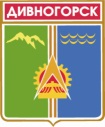 Администрация города ДивногорскаКрасноярского краяП О С Т А Н О В Л Е Н И Е06.02.2018		                                г. Дивногорск	                                         № 13пО признании утратившим силу постановления администрации г. Дивногорска от 21.10.2011 № 265пРуководствуясь ст.ст. 43, 53 Устава города Дивногорска,ПОСТАНОВЛЯЮ:1. Признать утратившим силу Постановление администрации г. Дивногорска от 21.10.2011 № 265п «Об организации работы по признанию граждан малоимущими в целях реализации положений жилищного законодательства».2. Настоящее постановление подлежит опубликованию в средствах массовой информации, размещению на официальном сайте администрации города в информационно - телекоммуникационной сети «Интернет».3. Контроль за исполнением настоящего постановления возложить на первого заместителя Главы города Кузнецову М.Г.Глава города                                                                                                Е.Е.Оль